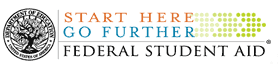 FEDERAL WORK STUDY PROGRAMCollege Allied Health Clerical Worker- ParamedicineLocation: Fayette			     	8:00 a.m. – 5:30 p.m.                                                   Hourly Rate: $10.00Supervisor: Stephanie RogersUnder direct the direct supervision of the course instructor, aids in the capacity of a lab assistant. Must be licensed as a EMT or higher.Provides administrative support such as typing, filing, maintaining an orderly and clean environment in and around the office, lab custodian of Allied Health supplies, data entry, distributing and/or sorting mail, etc., and performs other duties as necessary.Accepts direction and feedback from supervisors and follows through appropriately.Works when scheduled; begins and ends work as expected; calls in according to policy when arriving late for work or when absent; uses work time appropriately. Demonstrates eagerness to learn and assume responsibility; seeks out and accepts increased responsibility; displays a "can do" approach to work. Shows persistence and seeks alternatives when obstacles arise; seeks alternative solutions; does things before being asked or forced to by events.Minimum Qualifications: 
Licensed EMT or higher, self-starter, excellent interpersonal and customer service skills; highly organized, strong verbal communications skills. Knowledge of proper phone etiquette; professional dress; knowledge of phone system operation; and good computer skills. 